Семья, общество, образование: трансформации в эпоху глобализации и информатизацииМ.Н. ШматковСовременные тенденции глобализации и информатизации общества приводят к коренным трансформациям всех социальных институтов. Многие исследователи указывают на становление общества нового типа: пост-индустриального, информационного, сверхиндустриального и т.п. Принципиально новый характер отношений в новом формирующемся обществе отмечает и Р.А. Уилсон, который полагает, что трансформация общества, связанная с бурным развитием компьютерных технологий и информатизации общества «… также будет тотальной: она создаст совершенно нового "мужчину", новую "женщину", нового "ребенка", новую "личность", новое "общество", новые концепции "труда", "энергии", "реальности" и т.д.». Таким образом, актуальность исследования взаимного влияния и трансформаций в институтах семьи и образования, а также в обществе в целом под воздействием процессов глобализации и информатизации сопряжена с растущим вниманием к проблемам культурно-мировоззренческого, нравственного и правового обеспечения политики современного государства в сфере семейных отношений, а также к предоставлению надлежащих возможностей для творчества и самореализации с учетом гендерной специфики. В современных условиях эти меры по гармонизации социокультурного пространства осуществляются в тесной взаимосвязи с политикой совершенствования системы образования и воспитания. Они связаны и с деятельностью по повышению роли культурных традиций как регулятора социальных взаимоотношений, фактора национальной безопасности в информационной и духовно-нравственной сфере. Помимо этого, они должны способствовать преодолению негативных последствий глобализации, сохранению культурного многообразия и продуктивному диалогу традиций и культур, сохранению и развитию традиционных ценностей. Информация и информационно-коммуникационные технологии приобрели в последнее время ключевую роль во всех сферах повседневной жизни государства, общества, семьи, каждого современного человека, а следовательно, и в сфере образования. Информатизация общества на современном этапе развития человеческой цивилизации является объективным процессом, императивом времени, что требует соответствующей реакции от сферы образования. Данное обстоятельство обусловило необходимость информатизации образования, включая и сферу высшего профессионального образования. В специальной литературе достаточно обширно представлены концептуальные вопросы, связанные с информатизацией образования, психолого-педагогические аспекты, вопросы технологической и технической реализации электронных обучающих систем в учебном процессе. В то же время, как представляется, в настоящее время ощущается нехватка некоторого интегрированного, междисциплинарного подхода в исследовании данного круга проблем, который позволил бы согласовать различные, порой, вступающие в существенные противоречия, направления развития информационных технологий в образовании как между собой, так и с другими процессами, протекающими сегодня в сфере образования и в обществе. В настоящее время информатизация высшего профессионального образования во многом характеризуется спонтанностью, неупорядоченностью, отсутствием системности, централизованного планирования целей данного процесса и наиболее эффективных и целесообразных механизмов достижения этих целей, прогнозирования возможных последствий массовой информатизации в сфере образования и в обществе. Между тем, проведенное исследование позволяет заключить, что информатизация образования, в том числе и высшего профессионального, как явление социальной реальности не ограничивается собственно системой образования, но теснейшим образом взаимосвязана с многими другими явлениями и процессами, протекающими в социуме, оказывает на них существенное воздействие и приводит к радикальным трансформациям их ключевых характеристик. В частности, информатизация образования существенно влияет на институт семьи, затрагивает онтологический, гносеологический, психологический, физиологический, аксиологический, праксиологический, социальный, этический, эстетический и другие аспекты семьи, сферы образования и общества в целом. Анализ современной ситуации в сфере информатизации общества и образования позволяет со всей остротой поставить вопрос о том, готово ли сегодня общество к встрече с тем информационным взрывом, который обусловил переход человеческой цивилизации на современный принципиально новый этап своего развития. Доминанта данной проблемы уходит своими корнями в историю философского осмысления взаимоотношений человека и техники, современным этапом развития которых и является информатизация общества и образования. Главную опасность спонтанного, бесконтрольного развития данных взаимоотношений многие представители философской мысли видели как раз в том, что техника, по своему замыслу призванная служить человеку, постепенно порабощает человека, делает его своим придатком, выхолащивает из человека человеческое, ставит человека на службу технике и техническому прогрессу, лишает человека его главного достоинства и отличия от всей остальной живой природы – свободы выбора. Несомненно, информатизация общества и порожденная ею информатизация образования отражают принципиально новый этап развития взаимоотношений человека и техники. В то же время отмеченные угрозы в новых условиях не исчезают, а даже обостряются, приобретая принципиально новые и изощренные формы. В частности, современная компьютерная техника, превращаясь из пассивного орудия человеческого труда в активного участника всевозможных видов деятельности человека, обладает мощными визуальными, коммуникативными, адаптивными возможностями. В результате нередко не только у детей, но и у взрослых новые «технические друзья» формируют основной круг общения, вытесняя традиционные человеческие отношения в семье и обществе, существенно деформируя духовные и моральные качества, психику, коммуникативные, бытовые и профессиональные навыки, подменяя традиционные ценности человеческого общества виртуальными (не имеющими онтологического статуса!) ценностями техногенной цивилизации. Современные социологи указывают на формирование в настоящее время своеобразной «культуры экрана», которая порождает «информационный тоталитаризм» – агрессивную информационную среду, где нет границ реального и виртуального мира, а также «клиповое сознание», которое отчуждает человека от созерцания и размышления, так характерного, кстати, для традиционной российской ментальности. Как выразился один специалист, современный человек живет под воздействием информационнопоражающего фактора боевого значения. Человек, проводящий долгое время в виртуальном мире, сталкиваясь с реальным миром, неизбежно входит с ним в конфликт. Этот мир не соответствует той модели, которая уже вложена в его подсознание, он должен быть изменен или уничтожен. Неслучайно многие зарубежные и отечественные психиатры считают, что появление таких агрессивных молодежных течений, как «скинхеды» и им подобные, напрямую связано не только с неблагополучием в семьях, но и с массированным воздействием на детей и подростков агрессивной и патологической информации, получаемой через телевидение и компьютеры. Имея широкий круг общения в виртуальном пространстве с другими пользователями глобальных сетей и интерактивными компьютерными системами, человек по сути остается одиноким, изолированным от всей полноты человеческого социума. Футурологи говорят о том, что скоро человеку не будет необходимости посещать друзей, приходить в школы и вузы на занятия, ехать на работу, на конференции, посещать театр и прочие заведения культуры и искусства: он сможет сделать это посредством информационно-коммуникационных технологий, оставаясь в собственном доме. Однако, в такой ситуации человек останется в виртуальном мире общения один, как в пустыне, холодной ко всему и чужой для всех. Нужно помнить, что история Маугли – это только красивая сказка. Многочисленные реальные случаи позволяют убедиться в том, что разрыв семейных отношений, длительная изоляция человека от социума, от полноценного общения и взаимоотношений с себе подобными во всей их полноте, сложности и многообразия приводят не к прогрессивному развитию, а к деградации, к «озверению» человека. В широком понимании необходимость информатизации образования объясняется объективными процессами информатизации общества, откуда часто делается вывод неизбежности информатизации образования. Частично с этим можно согласиться. В то же время, проведенный в настоящем исследовании анализ позволяет сделать вывод о том, что процессы информатизации общества и образования, во многом схожие, имеют ряд принципиальных отличий. В частности, если информатизация общества является по большей части объективным процессом, мало зависящим от поведения субъекта в ходе развития данного процесса, то информатизация образования является не только объективным, но и субъективным процессом, предполагающим активное участие субъектов образования, семьи и общества в постановке целей, разработке задач, выработке сценариев и механизмов, обеспечении средств реализации данного процесса. Более того, анализ предложенной в настоящем исследовании модели информатизации образования позволяет утверждать, что рост информации в сфере образования приводит к положительному эффекту лишь до определенной границы, за пределами которой эффективность информации начинает снижаться вплоть до нулевого значения. Данные обстоятельства позволяют еще раз подчеркнуть необходимость управления процессом информатизации образования, его моделирования, планирования, прогнозирования его последствий. В настоящее время в среде специалистов присутствуют самые разнообразные мнения по поводу необходимости, перспектив, возможных сценариев развития информатизации высшего профессионального образования, их диапазон варьируется от эйфорийно-оптимистических ожиданий до практически полного отрицания и «демонизации» информационно-коммуникационных технологий в образовании. Представляется, что истина, как всегда, располагается где-то в «золотой середине». В самом деле, сегодня уже нельзя отрицать объективность процессов информатизации общества, которые и приводят к коренным трансформациям в сфере образования. В то же время видится, что наиболее полное достижение педагогических целей при применении информационных технологий в образовании может быть реализовано лишь на основе междисциплинарных исследований и системного подхода при внедрении последних в учебный процесс, что неизбежно влечет модернизацию образовательных процессов на всех уровнях и во всех звеньях системы образования. С этой целью в ходе информатизации образования необходимо одновременно и комплексно рассматривать все элементы педагогической системы, а именно цель обучения, содержание, средства, методы, формы, обучаемого и обучающего. Еще раз необходимо подчеркнуть принцип приоритетности педагогики, который часто не учитывается в ходе информатизации образования, в результате чего акцент делается на технических параметрах средств информационных технологий, а не на педагогических аспектах. Между тем, даже в условиях применения новых информационных технологий достижения педагогической науки не утрачивают своей актуальности. В любом случае может меняться лишь содержание элементов педагогической системы, но не их состав, что, однако, не исключает необходимости пересмотра и уточнения классических принципов педагогики (научности, системности, наглядности и пр.) при применении информационных технологий в образовании. В этой связи вновь и вновь следует подчеркнуть актуальность проблемы трансформации роли и статуса субъектов образовательного процесса под воздействием тенденций информатизации образования. Образование – это социальный институт, по самой своей сути основанный на традициях как самого образования, так и общества. Носителем и средством передачи традиции является, в первую очередь, живое человеческое общение, глубоко укорененное в семейных отношениях. Повышение роли информационно-коммуникационных технологий в образовательном процессе, исключение творческого начала человека из образовательного процесса приводит традицию в состояние стагнации. Если традиция не движется вперед, значит она стоит на месте, а если стоит, то деградирует, разрушается. Момент творчества, момент созидания в образовании – это принципиально важное условие существования традиций, краеугольный камень образования. Источник: http://www.oboznik.ru/-------------------------------------------------------------------------------------------------------------------Российский портал информатизации образования содержит: законодательные и нормативные правовые акты государственного регулирования информатизации образования, федеральные и региональные программы информатизации сферы образования, понятийный аппарат информатизации образования, библиографию по проблемам информатизации образования, по учебникам дисциплин цикла Информатика, научно-популярные, документальные видео материалы и фильмы, периодические издания по информатизации образования и многое другое.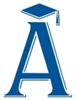 